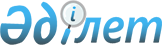 О внесении изменений в решение Ескельдинского районного маслихата от 9 января 2020 года № 61-352 "О бюджетах сельских округов Ескельдинского района на 2020-2022 годы"Решение Ескельдинского районного маслихата Алматинской области от 20 ноября 2020 года № 75-416. Зарегистрировано Департаментом юстиции Алматинской области 27 ноября 2020 года № 5774
      В соответствии с пунктом 4 статьи 106 Бюджетного кодекса Республики Казахстан от 4 декабря 2008 года, подпунктом 1) пункта 1 статьи 6 Закона Республики Казахстан от 23 января 2001 года "О местном государственном управлении и самоуправлении в Республике Казахстан", Ескельдинский районный маслихат РЕШИЛ:
      1. Внести в решение Ескельдинского районного маслихата "О бюджетах сельских округов Ескельдинского района на 2020-2022 годы" от 9 января 2020 года № 61-352 (зарегистрирован в Реестре государственной регистрации нормативных правовых актов № 5414, опубликован 03 февраля 2020 года в эталонном контрольном банке нормативных правовых актов Республики Казахстан) следующие изменения:
      пункты 1, 2, 4, 5, 6, 7, 8, 9, 10, 11 указанного решения изложить в новой редакции:
       "1. Утвердить бюджет Алдабергеновского сельского округа на 2020-2022 годы согласно приложениям 1, 2, 3 к настоящему решению соответственно, в том числе на 2020 год в следующих объемах:
      1)доходы 84 716 тысяч тенге, в том числе:
      налоговые поступления 13 494 тысячи тенге;
      поступление трансфертов 71 222 тысячи тенге, в том числе:
      целевые текущие трансферты 52 298 тысяч тенге;
      субвенции 18 924 тысячи тенге;
      2) затраты 87 905 тысяч тенге;
      3) чистое бюджетное кредитование 0 тенге; 
      4) сальдо по операциям с финансовыми активами 0 тенге;
      5) дефицит (профицит) бюджета (-) 3 189 тысяч тенге;
      6) финансирование дефицита (использование профицита) бюджета 3 189 тысяч тенге.";
      "2. Утвердить бюджет Акынсаринского сельского округа на 2020-2022 годы согласно приложениям 4, 5, 6 к настоящему решению соответственно, в том числе на 2020 год в следующих объемах:
      1) доходы 57 754 тысячи тенге, в том числе:
      налоговые поступления 2 891 тысяча тенге;
      поступление трансфертов 54 863 тысячи тенге, в том числе:
      целевые текущие трансферты 36 700 тысяч тенге;
      субвенции 18 163 тысячи тенге;
      2) затраты 59 144 тысячи тенге;
      3) чистое бюджетное кредитование 0 тенге; 
      4) сальдо по операциям с финансовыми активами 0 тенге;
      5) дефицит (профицит) бюджета (-) 1 390 тысяч тенге;
      6) финансирование дефицита (использование профицита) бюджета 1 390 тысяч тенге.";
       "4. Утвердить бюджет Карабулакского сельского округа на 2020-2022 годы согласно приложениям 10, 11, 12 к настоящему решению соответственно, в том числе на 2020 год в следующих объемах:
      1) доходы 215 054 тысячи тенге, в том числе:
      налоговые поступления 85 549 тысяч тенге;
      поступление трансфертов 129 505 тысяч тенге, в том числе:
      целевые текущие трансферты 129 505 тысяч тенге;
      субвенции 0 тенге;
      2) затраты 225 601 тысяча тенге;
      3) чистое бюджетное кредитование 0 тенге; 
      4) сальдо по операциям с финансовыми активами 0 тенге;
      5) дефицит (профицит) бюджета (-) 10 547 тысяч тенге;
      6) финансирование дефицита (использование профицита) бюджета 10 547 тысяч тенге.";
      "5. Утвердить бюджет Каратальского сельского округа на 2020-2022 годы согласно приложениям 13, 14, 15 к настоящему решению соответственно, в том числе на 2020 год в следующих объемах:
      1) доходы 35 482 тысячи тенге, в том числе:
      налоговые поступления 5 255 тысяч тенге;
      поступление трансфертов 30 227 тысяч тенге, в том числе:
      целевые текущие трансферты 10 077 тысяч тенге;
      субвенции 20 150 тысяч тенге;
      2) затраты 37 282 тысячи тенге;
      3) чистое бюджетное кредитование 0 тенге; 
      4) сальдо по операциям с финансовыми активами 0 тенге;
      5) дефицит (профицит) бюджета (-) 1 800 тысяч тенге;
      6) финансирование дефицита (использование профицита) бюджета 1 800 тысяч тенге.";
      "6. Утвердить бюджет Туленгутского сельского округа на 2020-2022 годы согласно приложениям 16, 17, 18 к настоящему решению соответственно, в том числе на 2020 год в следующих объемах:
      1) доходы 79 500 тысяч тенге, в том числе:
      налоговые поступления 6 347 тысяч тенге;
      поступление трансфертов 73 153 тысячи тенге, в том числе:
      целевые текущие трансферты 56 121 тысяча тенге;
      субвенции 17 032 тысячи тенге;
      2) затраты 81 247 тысяч тенге;
      3) чистое бюджетное кредитование 0 тенге;
      4) сальдо по операциям с финансовыми активами 0 тенге;
      5) дефицит (профицит) бюджета (-) 1 747 тысяч тенге;
      6) финансирование дефицита (использование профицита) бюджета 1 747 тысяч тенге.";
      "7. Утвердить бюджет Сырымбетского сельского округа на 2020-2022 годы согласно приложениям 19, 20, 21 к настоящему решению соответственно, в том числе на 2020 год в следующих объемах:
      1) доходы 69 971 тысяча тенге, в том числе:
      налоговые поступления 5 158 тысяч тенге;
      поступление трансфертов 64 813 тысяч тенге, в том числе:
      целевые текущие трансферты 46 489 тысяч тенге;
      субвенции 18 324 тысячи тенге;
      2) затраты 71 847 тысяч тенге;
      3) чистое бюджетное кредитование 0 тенге; 
      4) сальдо по операциям с финансовыми активами 0 тенге;
      5) дефицит (профицит) бюджета (-) 1 876 тысяч тенге;
      6) финансирование дефицита (использование профицита) бюджета 1 876 тысяч тенге.";
      "8. Утвердить бюджет Кайнарлинского сельского округа на 2020-2022 годы согласно приложениям 22, 23, 24 к настоящему решению соответственно, в том числе на 2020 год в следующих объемах:
      1) доходы 24 049 тысяч тенге, в том числе:
      налоговые поступления 2 286 тысяч тенге;
      поступление трансфертов 21 763 тысячи тенге, в том числе:
      целевые текущие трансферты 4 216 тысяч тенге;
      субвенции 17 547 тысяч тенге;
      2) затраты 24 049 тысяч тенге;
      3) чистое бюджетное кредитование 0 тенге; 
      4) сальдо по операциям с финансовыми активами 0 тенге;
      5) дефицит (профицит) бюджета (-) 0 тенге;
      6) финансирование дефицита (использование профицита) бюджета 0 тенге.";
      "9. Утвердить бюджет Конырского сельского округа на 2020-2022 годы согласно приложениям 25, 26, 27 к настоящему решению соответственно, в том числе на 2020 год в следующих объемах:
      1) доходы 55 599 тысяч тенге, в том числе:
      налоговые поступления 1 760 тысяч тенге;
      поступление трансфертов 53 839 тысяч тенге, в том числе:
      целевые текущие трансферты 34 068 тысяч тенге;
      субвенции 19 771 тысяча тенге;
      2) затраты 55 599 тысяч тенге;
      3) чистое бюджетное кредитование 0 тенге; 
      4) сальдо по операциям с финансовыми активами 0 тенге;
      5) дефицит (профицит) бюджета (-) 0 тенге;
      6) финансирование дефицита (использование профицита) бюджета 0 тенге.";
      "10. Утвердить бюджет Кокжазыкского сельского округа на 2020-2022 годы согласно приложениям 28, 29, 30 к настоящему решению соответственно, в том числе на 2020 год в следующих объемах:
      1) доходы 59 013 тысяч тенге, в том числе:
      налоговые поступления 3 660 тысяч тенге;
      поступление трансфертов 55 353 тысячи тенге, в том числе:
      целевые текущие трансферты 35 623 тысячи тенге;
      субвенции 19 730 тысяч тенге;
      2) затраты 59 013 тысяч тенге;
      3) чистое бюджетное кредитование 0 тенге; 
      4) сальдо по операциям с финансовыми активами 0 тенге;
      5) дефицит (профицит) бюджета (-) 0 тенге;
      6) финансирование дефицита (использование профицита) бюджета 0 тенге.";
      "11. Утвердить бюджет Жалгызагашского сельского округа на 2020-2022 годы согласно приложениям 31, 32, 33 к настоящему решению соответственно, в том числе на 2020 год в следующих объемах:
      1) доходы 24 750 тысяч тенге, в том числе:
      налоговые поступления 2 365 тысяч тенге;
      поступление трансфертов 22 385 тысяч тенге, в том числе:
      целевые текущие трансферты 2 946 тысяч тенге;
      субвенции 19 439 тысяч тенге;
      2) затраты 24 750 тысяч тенге;
      3) чистое бюджетное кредитование 0 тенге; 
      4) сальдо по операциям с финансовыми активами 0 тенге;
      5) дефицит (профицит) бюджета (-) 0 тенге;
      6) финансирование дефицита (использование профицита) бюджета 0 тенге.".
      2. Приложения 1, 4, 7, 10, 13, 16, 19, 22, 25, 28, 31 к указанному решению изложить в новой редакции согласно приложениям 1, 2, 3, 4, 5, 6, 7, 8, 9, 10, 11 к настоящему решению соответственно.
      3. Контроль за исполнением настоящего решения возложить на постоянную комиссию районного маслихата "По вопросам экономики, финансов, бюджету и соблюдения законности".
      4. Настоящее решение вводится в действие с 1 января 2020 года. Бюджет Алдабергеновского сельского округа на 2020 год Бюджет Акынсаринского сельского округа на 2020 год Бюджет Бактыбайского сельского округа на 2020 год Бюджет Карабулакского сельского округа на 2020 год Бюджет Каратальского сельского округа на 2020 год Бюджет Туленгутского сельского округа на 2020 год  Бюджет Сырымбетского сельского округа на 2020 год Бюджет Кайнарлинского сельского округа на 2020 год Бюджет Конырского сельского округа на 2020 год Бюджет Кокжазыкского сельского округа на 2020 год Бюджет Жалгызагашского сельского округа на 2020 год
					© 2012. РГП на ПХВ «Институт законодательства и правовой информации Республики Казахстан» Министерства юстиции Республики Казахстан
				
      Председатель сессии Ескельдинского районного маслихата

С. Сарыев

      Секретарь Ескельдинского районного маслихата

К. Алпысбаев
Приложение 1 к решению Ескельдинского районного маслихата от 20 ноября 2020 года № 75-416Приложение 1 к решению Ескельдинского районного маслихата от 9 января 2020 года № 61-352
Категория
Категория
Категория
Категория
Сумма (тысяч тенге)
Класс
Класс
Класс
Сумма (тысяч тенге)
Подкласс
Подкласс
Сумма (тысяч тенге)
Наименование
Сумма (тысяч тенге)
I. Доходы
84 716
1
Налоговые поступления
13 494
01
Подоходный налог
2 500
2
Индивидуальный подоходный налог
2 500
04
Налоги на собственность
10 994
1
Налог на имущество
59
3
Земельный налог
1 840
4
Налог на транспортные средства
9 095
4
Поступление трансфертов
71 222
02
Трансферты из вышестоящих органов государственного управления
71 222
3
Трансферты из районного (города областного значения) бюджета
71 222
Функциональная группа
Функциональная группа
Функциональная группа
Функциональная группа
Функциональная группа
Сумма (тысяч тенге)
Функциональная подгруппа
Функциональная подгруппа
Функциональная подгруппа
Функциональная подгруппа
Сумма (тысяч тенге)
Администратор бюджетных программ
Администратор бюджетных программ
Администратор бюджетных программ
Сумма (тысяч тенге)
Программа
Программа
Сумма (тысяч тенге)
Наименование
Сумма (тысяч тенге)
II. Затраты
87 905
01
Государственные услуги общего характера
26 523
1
Представительные, исполнительные и другие органы, выполняющие общие функции государственного управления
26 523
124
Аппарат акима города районного значения, села, поселка, сельского округа
26 523
001
Услуги по обеспечению деятельности акима города районного значения, села, поселка, сельского округа
23 935
022
Капитальные расходы государственного органа
188
032
Капитальные расходы подведомственных государственных учреждений и организаций
2 400
04
Образование
41 047
1
Дошкольное воспитание и обучение
41 047
124
Аппарат акима города районного значения, села, поселка, сельского округа
41 047
004
Дошкольное воспитание и обучение и организация медицинского обслуживания в организациях дошкольного воспитания и обучения
41 047
07
Жилищно - коммунальное хозяйство
13 120
3
Благоустройство населенных пунктов
13 120
124
Аппарат акима города районного значения, села, поселка, сельского округа
13 120
008
Освещение улиц населенных пунктов
2 494
009
Обеспечение санитарии населенных пунктов
872
011
Благоустройство и озеленение населенных пунктов
9 754
13
Прочие
5 400
9
Прочие
5 400
124
Аппарат акима города районного значения, села, поселка, сельского округа
5 400
040
Реализация мероприятий для решения вопросов обустройства населенных пунктов в реализацию мер по содействию экономическому развитию регионов в рамках Государственной программы развития регионов до 2025 года
5 400
15
Трансферты
1 815
1
Трансферты
1 815
124
Аппарат акима города районного значения, села, поселка, сельского округа
1 815
051
Целевые текущие трансферты из нижестоящего бюджета на возмещение затрат вышестоящего бюджета в связи с изменением законодательства
1 815
Функциональная группа
Функциональная группа
Функциональная группа
Функциональная группа
Функциональная группа
Сумма (тысяч тенге)
Функциональная подгруппа
Функциональная подгруппа
Функциональная подгруппа
Функциональная подгруппа
Сумма (тысяч тенге)
Администратор бюджетных программ
Администратор бюджетных программ
Администратор бюджетных программ
Сумма (тысяч тенге)
Программа
Программа
Сумма (тысяч тенге)
Наименование
Сумма (тысяч тенге)
ІІІ. Чистое бюджетное кредитование
0
Категория
Категория
Категория
Категория
Сумма (тысяч тенге)
Класс
Класс
Класс
Сумма (тысяч тенге)
Подкласс
Подкласс
Сумма (тысяч тенге)
Наименование
Сумма (тысяч тенге)
5
Погашение бюджетных кредитов
0
01
Погашение бюджетных кредитов
0
1
Погашение бюджетных кредитов, выданных из государственного бюджета
0
Функциональная группа
Функциональная группа
Функциональная группа
Функциональная группа
Функциональная группа
Сумма (тысяч тенге)
Функциональная подгруппа
Функциональная подгруппа
Функциональная подгруппа
Функциональная подгруппа
Сумма (тысяч тенге)
Администратор бюджетных программ
Администратор бюджетных программ
Администратор бюджетных программ
Сумма (тысяч тенге)
Программа
Программа
Сумма (тысяч тенге)
Наименование
Сумма (тысяч тенге)
IV. Сальдо по операциям с финансовыми активами
0
Категория
Категория
Категория
Категория
Сумма (тысяч тенге)
Класс
Класс
Класс
Сумма (тысяч тенге)
Подкласс
Подкласс
Сумма (тысяч тенге)
Наименование
Сумма (тысяч тенге)
V. Дефицит (профицит) бюджета
 -3 189 
VI. Финансирование дефицита (использование профицита) бюджета
3 189
8
Используемые остатки бюджетных средств
3 189
8
01
Остатки бюджетных средств
3 189
8
01
1
Свободные остатки бюджетных средств
3 189
Функциональная группа
Функциональная группа
Функциональная группа
Функциональная группа
Функциональная группа
Сумма (тысяч тенге)
Функциональная подгруппа
Функциональная подгруппа
Функциональная подгруппа
Функциональная подгруппа
Сумма (тысяч тенге)
Администратор бюджетных программ
Администратор бюджетных программ
Администратор бюджетных программ
Сумма (тысяч тенге)
Программа
Программа
Сумма (тысяч тенге)
Наименование
Сумма (тысяч тенге)
Погашение займов
0Приложение 2 к решению Ескельдинского районного маслихата от 20 ноября 2020 года № 75-416Приложение 4 к решению Ескельдинского районного маслихата от 9 января 2020 года № 61-352
Категория
Категория
Категория
Категория
Сумма (тысяч тенге)
Класс
Класс
Класс
Сумма (тысяч тенге)
Подкласс
Подкласс
Сумма (тысяч тенге)
Наименование
Сумма (тысяч тенге)
I. Доходы
57 754
1
Налоговые поступления
2 891
01
Подоходный налог
386
2
Индивидуальный подоходный налог
386
04
Налоги на собственность
2 505
1
Налог на имущество
78
3
Земельный налог
110
4
Налог на транспортные средства
2 317
4
Поступление трансфертов
54 863
02
Трансферты из вышестоящих органов государственного управления
54 863
3
Трансферты из районного (города областного значения) бюджета
54 863
Функциональная группа
Функциональная группа
Функциональная группа
Функциональная группа
Функциональная группа
Сумма (тысяч тенге)
Функциональная подгруппа
Функциональная подгруппа
Функциональная подгруппа
Функциональная подгруппа
Сумма (тысяч тенге)
Администратор бюджетных программ
Администратор бюджетных программ
Администратор бюджетных программ
Сумма (тысяч тенге)
Программа
Программа
Сумма (тысяч тенге)
Наименование
Сумма (тысяч тенге)
II. Затраты
59 144
01
Государственные услуги общего характера
20 476
1
Представительные, исполнительные и другие органы, выполняющие общие функции государственного управления
20 476
124
Аппарат акима города районного значения, села, поселка, сельского округа
20 476
001
Услуги по обеспечению деятельности акима города районного значения, села, поселка, сельского округа
20 018
022
Капитальные расходы государственного органа
458
04
Образование
32 631
1
Дошкольное воспитание и обучение
32 631
124
Аппарат акима города районного значения, села, поселка, сельского округа
32 631
041
Реализация государственного образовательного заказа в дошкольных организациях образования
32 631
07
Жилищно - коммунальное хозяйство
2 527
3
Благоустройство населенных пунктов
2 527
124
Аппарат акима города районного значения, села, поселка, сельского округа
2 527
008
Освещение улиц населенных пунктов
1 148
009
Обеспечение санитарии населенных пунктов
741
011
Благоустройство и озеленение населенных пунктов
638
13
Прочие
1 940
9
Прочие
1 940
124
Аппарат акима города районного значения, села, поселка, сельского округа
1 940
040
Реализация мероприятий для решения вопросов обустройства населенных пунктов в реализацию мер по содействию экономическому развитию регионов в рамках Государственной программы развития регионов до 2025 года
1 940
15
Трансферты
1 570
1
Трансферты
1 570
124
Аппарат акима города районного значения, села, поселка, сельского округа
1 570
051
Целевые текущие трансферты из нижестоящего бюджета на возмещение затрат вышестоящего бюджета в связи с изменением законодательства
1 570
Функциональная группа
Функциональная группа
Функциональная группа
Функциональная группа
Функциональная группа
Сумма (тысяч тенге)
Функциональная подгруппа
Функциональная подгруппа
Функциональная подгруппа
Функциональная подгруппа
Сумма (тысяч тенге)
Администратор бюджетных программ
Администратор бюджетных программ
Администратор бюджетных программ
Сумма (тысяч тенге)
Программа
Программа
Сумма (тысяч тенге)
Наименование
Сумма (тысяч тенге)
ІІІ. Чистое бюджетное кредитование
0
Категория
Категория
Категория
Категория
Сумма (тысяч тенге)
Класс
Класс
Класс
Сумма (тысяч тенге)
Подкласс
Подкласс
Сумма (тысяч тенге)
Наименование
Сумма (тысяч тенге)
5
Погашение бюджетных кредитов
0
5
01
Погашение бюджетных кредитов
0
5
01
1
Погашение бюджетных кредитов, выданных из государственного бюджета
0
Функциональная группа
Функциональная группа
Функциональная группа
Функциональная группа
Функциональная группа
Сумма (тысяч тенге)
Функциональная подгруппа
Функциональная подгруппа
Функциональная подгруппа
Функциональная подгруппа
Сумма (тысяч тенге)
Администратор бюджетных программ
Администратор бюджетных программ
Администратор бюджетных программ
Сумма (тысяч тенге)
Программа
Программа
Сумма (тысяч тенге)
Наименование
Сумма (тысяч тенге)
IV. Сальдо по операциям с финансовыми активами
0
Категория
Категория
Категория
Категория
Сумма (тысяч тенге)
Класс
Класс
Класс
Сумма (тысяч тенге)
Подкласс
Подкласс
Сумма (тысяч тенге)
Наименование
Сумма (тысяч тенге)
V. Дефицит (профицит) бюджета
-1 390
VI. Финансирование дефицита (использование профицита) бюджета
1 390
8
Используемые остатки бюджетных средств
1 390
8
01
Остатки бюджетных средств
1 390
8
01
1
Свободные остатки бюджетных средств
1 390
Функциональная группа
Функциональная группа
Функциональная группа
Функциональная группа
Функциональная группа
Сумма (тысяч тенге)
Функциональная подгруппа
Функциональная подгруппа
Функциональная подгруппа
Функциональная подгруппа
Сумма (тысяч тенге)
Администратор бюджетных программ
Администратор бюджетных программ
Администратор бюджетных программ
Сумма (тысяч тенге)
Программа
Программа
Сумма (тысяч тенге)
Наименование
Сумма (тысяч тенге)
Погашение займов
0Приложение 3 к решению Ескельдинского районного маслихата от 20 ноября 2020 года № 75-416Приложение 7 к решению Ескельдинского районного маслихата от 9 января 2020 года № 61-352
Категория
Категория
Категория
Категория
Сумма (тысяч тенге)
Класс
Класс
Класс
Сумма (тысяч тенге)
Подкласс
Подкласс
Сумма (тысяч тенге)
Наименование
Сумма (тысяч тенге)
I. Доходы
90 103
1
Налоговые поступления
29 092
01
Подоходный налог
11 450
2
Индивидуальный подоходный налог
11 450
04
Налоги на собственность
17 642
1
Налог на имущество
130
3
Земельный налог
1 440
4
Налог на транспортные средства
16 072
4
Поступление трансфертов
61 011
02
Трансферты из вышестоящих органов государственного управления
61 011
3
Трансферты из районного (города областного значения) бюджета
61 011
Функциональная группа
Функциональная группа
Функциональная группа
Функциональная группа
Функциональная группа
Сумма (тысяч тенге)
Функциональная подгруппа
Функциональная подгруппа
Функциональная подгруппа
Функциональная подгруппа
Сумма (тысяч тенге)
Администратор бюджетных программ
Администратор бюджетных программ
Администратор бюджетных программ
Сумма (тысяч тенге)
Программа
Программа
Сумма (тысяч тенге)
Наименование
Сумма (тысяч тенге)
II. Затраты
100 721
01
Государственные услуги общего характера
27 203
1
Представительные, исполнительные и другие органы, выполняющие общие функции государственного управления
27 203
124
Аппарат акима города районного значения, села, поселка, сельского округа
27 203
001
Услуги по обеспечению деятельности акима города районного значения, села, поселка, сельского округа
27 015
022
Капитальные расходы государственного органа
188
04
Образование
47 806
1
Дошкольное воспитание и обучение
47 806
124
Аппарат акима города районного значения, села, поселка, сельского округа
47 806
004
Дошкольное воспитание и обучение и организация медицинского обслуживания в организациях дошкольного воспитания и обучения
47 806
07
Жилищно - коммунальное хозяйство
18 120
3
Благоустройство населенных пунктов
18 120
124
Аппарат акима города районного значения, села, поселка, сельского округа
18 120
008
Освещение улиц населенных пунктов
11 388
009
Обеспечение санитарии населенных пунктов
1 050
011
Благоустройство и озеленение населенных пунктов
5 682
13
Прочие
7 592
9
Прочие
7 592
124
Аппарат акима города районного значения, села, поселка, сельского округа
7 592
040
Реализация мероприятий для решения вопросов обустройства населенных пунктов в реализацию мер по содействию экономическому развитию регионов в рамках Государственной программы развития регионов до 2025 года
7 592
Функциональная группа
Функциональная группа
Функциональная группа
Функциональная группа
Функциональная группа
Сумма (тысяч тенге)
Функциональная подгруппа
Функциональная подгруппа
Функциональная подгруппа
Функциональная подгруппа
Сумма (тысяч тенге)
Администратор бюджетных программ
Администратор бюджетных программ
Администратор бюджетных программ
Сумма (тысяч тенге)
Программа
Программа
Сумма (тысяч тенге)
Наименование
Сумма (тысяч тенге)
ІІІ. Чистое бюджетное кредитование
0
Категория
Категория
Категория
Категория
Категория
Сумма (тысяч тенге)
Класс
Класс
Класс
Класс
Сумма (тысяч тенге)
Подкласс
Подкласс
Подкласс
Сумма (тысяч тенге)
Наименование
Сумма (тысяч тенге)
5
Погашение бюджетных кредитов
0
01
Погашение бюджетных кредитов
0
1
Погашение бюджетных кредитов, выданных из государственного бюджета
0
Функциональная группа
Функциональная группа
Функциональная группа
Функциональная группа
Функциональная группа
Сумма (тысяч тенге)
Функциональная подгруппа
Функциональная подгруппа
Функциональная подгруппа
Функциональная подгруппа
Сумма (тысяч тенге)
Администратор бюджетных программ
Администратор бюджетных программ
Администратор бюджетных программ
Сумма (тысяч тенге)
Программа
Программа
Сумма (тысяч тенге)
Наименование
Сумма (тысяч тенге)
IV. Сальдо по операциям с финансовыми активами
0
Категория
Категория
Категория
Категория
Сумма (тысяч тенге)
Класс
Класс
Класс
Сумма (тысяч тенге)
Подкласс
Подкласс
Сумма (тысяч тенге)
Наименование
Сумма (тысяч тенге)
V. Дефицит (профицит) бюджета
-10 618
VI. Финансирование дефицита (использование профицита) бюджета
10 618
8
Используемые остатки бюджетных средств
10 618
8
01
Остатки бюджетных средств
10 618
8
01
1
Свободные остатки бюджетных средств
10 618
Функциональная группа
Функциональная группа
Функциональная группа
Функциональная группа
Функциональная группа
Сумма (тысяч тенге)
Функциональная подгруппа
Функциональная подгруппа
Функциональная подгруппа
Функциональная подгруппа
Сумма (тысяч тенге)
Администратор бюджетных программ
Администратор бюджетных программ
Администратор бюджетных программ
Сумма (тысяч тенге)
Программа
Программа
Сумма (тысяч тенге)
Наименование
Сумма (тысяч тенге)
Погашение займов
0Приложение 4 к решению Ескельдинского районного маслихата от 20 ноября 2020 года № 75-416Приложение 10 к решению Ескельдинского районного маслихата от 9 января 2020 года № 61-352
Категория
Категория
Категория
Категория
Сумма (тысяч тенге)
Класс
Класс
Класс
Сумма (тысяч тенге)
Подкласс
Подкласс
Сумма (тысяч тенге)
Наименование
Сумма (тысяч тенге)
I. Доходы
215 054
1
Налоговые поступления
85 549
01
Подоходный налог
29 800
2
Индивидуальный подоходный налог
29 800
04
Налоги на собственность
55 449
1
Налог на имущество
492
3
Земельный налог
2 508
4
Налог на транспортные средства
52 449
05
Внутренние налоги на товары, работы и услуги
300
4
Сборы за ведение предпринимательской и профессиональной деятельности
300
4
Поступление трансфертов
129 505
02
Трансферты из вышестоящих органов государственного управления
129 505
3
Трансферты из районного (города областного значения) бюджета
129 505
Функциональная группа
Функциональная группа
Функциональная группа
Функциональная группа
Функциональная группа
Сумма (тысяч тенге)
Функциональная подгруппа
Функциональная подгруппа
Функциональная подгруппа
Функциональная подгруппа
Сумма (тысяч тенге)
Администратор бюджетных программ
Администратор бюджетных программ
Администратор бюджетных программ
Сумма (тысяч тенге)
Программа
Программа
Сумма (тысяч тенге)
Наименование
Сумма (тысяч тенге)
II. Затраты
225 601
01
Государственные услуги общего характера
60 552
1
Представительные, исполнительные и другие органы, выполняющие общие функции государственного управления
60 552
124
Аппарат акима города районного значения, села, поселка, сельского округа
60 552
001
Услуги по обеспечению деятельности акима города районного значения, села, поселка, сельского округа
49 356
022
Капитальные расходы государственного органа
624
032
Капитальные расходы подведомственных государственных учреждений и организаций
10 572
04
Образование
83 924
1
Дошкольное воспитание и обучение
83 924
124
Аппарат акима города районного значения, села, поселка, сельского округа
83 924
004
Дошкольное воспитание и обучение и организация медицинского обслуживания в организациях дошкольного воспитания и обучения
42 703
041
Реализация государственного образовательного заказа в дошкольных организациях образования
41 221
07
Жилищно-коммунальное хозяйство
50 487
3
Благоустройство населенных пунктов
50 487
124
Аппарат акима города районного значения, села, поселка, сельского округа
50 487
008
Освещение улиц населенных пунктов
20 465
009
Обеспечение санитарии населенных пунктов
2 490
011
Благоустройство и озеленение населенных пунктов
27 532
13
Прочие
15 904
9
Прочие
15 904
124
Аппарат акима города районного значения, села, поселка, сельского округа
15 904
040
Реализация мероприятий для решения вопросов обустройства населенных пунктов в реализацию мер по содействию экономическому развитию регионов в рамках Государственной программы развития регионов до 2025 года
15 904
15
Трансферты
14 734
1
Трансферты
14 734
124
Аппарат акима города районного значения, села, поселка, сельского округа
14 734
051
Целевые текущие трансферты из нижестоящего бюджета на возмещение затрат вышестоящего бюджета в связи с изменением законодательства
14 734
Функциональная группа
Функциональная группа
Функциональная группа
Функциональная группа
Функциональная группа
Сумма (тысяч тенге)
Функциональная подгруппа
Функциональная подгруппа
Функциональная подгруппа
Функциональная подгруппа
Сумма (тысяч тенге)
Администратор бюджетных программ
Администратор бюджетных программ
Администратор бюджетных программ
Сумма (тысяч тенге)
Программа
Программа
Сумма (тысяч тенге)
Наименование
Сумма (тысяч тенге)
ІІІ. Чистое бюджетное кредитование
0
Категория
Категория
Категория
Категория
Сумма (тысяч тенге)
Класс
Класс
Класс
Сумма (тысяч тенге)
Подкласс
Подкласс
Сумма (тысяч тенге)
Наименование
Сумма (тысяч тенге)
5
Погашение бюджетных кредитов
0
01
Погашение бюджетных кредитов
0
1
Погашение бюджетных кредитов, выданных из государственного бюджета
0
Функциональная группа
Функциональная группа
Функциональная группа
Функциональная группа
Функциональная группа
Сумма (тысяч тенге)
Функциональная подгруппа
Функциональная подгруппа
Функциональная подгруппа
Функциональная подгруппа
Сумма (тысяч тенге)
Администратор бюджетных программ
Администратор бюджетных программ
Администратор бюджетных программ
Сумма (тысяч тенге)
Программа
Программа
Сумма (тысяч тенге)
Наименование
Сумма (тысяч тенге)
IV. Сальдо по операциям с финансовыми активами
0
Категория
Категория
Категория
Категория
Сумма (тысяч тенге)
Класс
Класс
Класс
Сумма (тысяч тенге)
Подкласс
Подкласс
Сумма (тысяч тенге)
Наименование
Сумма (тысяч тенге)
V. Дефицит (профицит) бюджета
-10 547
VI. Финансирование дефицита (использование профицита) бюджета
10 547
8
Используемые остатки бюджетных средств
10 547
8
01
Остатки бюджетных средств
10 547
8
01
1
Свободные остатки бюджетных средств
10 547
Функциональная группа
Функциональная группа
Функциональная группа
Функциональная группа
Функциональная группа
Сумма (тысяч тенге)
Функциональная подгруппа
Функциональная подгруппа
Функциональная подгруппа
Функциональная подгруппа
Сумма (тысяч тенге)
Администратор бюджетных программ
Администратор бюджетных программ
Администратор бюджетных программ
Сумма (тысяч тенге)
Программа
Программа
Сумма (тысяч тенге)
Наименование
Сумма (тысяч тенге)
Погашение займов
0Приложение 5 к решению Ескельдинского районного маслихата от 20 ноября 2020 года № 75-416Приложение 13 к решению Ескельдинского районного маслихата от 9 января 2020 года № 61-352
Категория
Категория
Категория
Категория
Сумма (тысяч тенге)
Класс
Класс
Класс
Сумма (тысяч тенге)
Подкласс
Подкласс
Сумма (тысяч тенге)
Наименование
Сумма (тысяч тенге)
I. Доходы
35 482
1
Налоговые поступления
5 255
01
Подоходный налог
418
2
Индивидуальный подоходный налог
418
04
Налоги на собственность
4 837
1
Налог на имущество
33
3
Земельный налог
482
4
Налог на транспортные средства
4 322
4
Поступление трансфертов
30 227
02
Трансферты из вышестоящих органов государственного управления
30 227
3
Трансферты из районного (города областного значения) бюджета
30 227
Функциональная группа
Функциональная группа
Функциональная группа
Функциональная группа
Функциональная группа
Сумма (тысяч тенге)
Функциональная подгруппа
Функциональная подгруппа
Функциональная подгруппа
Функциональная подгруппа
Сумма (тысяч тенге)
Администратор бюджетных программ
Администратор бюджетных программ
Администратор бюджетных программ
Сумма (тысяч тенге)
Программа
Программа
Сумма (тысяч тенге)
Наименование
Сумма (тысяч тенге)
II. Затраты
37 282
01
Государственные услуги общего характера
22 062
1
Представительные, исполнительные и другие органы, выполняющие общие функции государственного управления
22 062
124
Аппарат акима города районного значения, села, поселка, сельского округа
22 062
001
Услуги по обеспечению деятельности акима города районного значения, села, поселка, сельского округа
21 874
022
Капитальные расходы государственного органа
188
07
Жилищно - коммунальное хозяйство
8 688
3
Благоустройство населенных пунктов
8 688
124
Аппарат акима города районного значения, села, поселка, сельского округа
8 688
008
Освещение улиц населенных пунктов
647
009
Обеспечение санитарии населенных пунктов
661
011
Благоустройство и озеленение населенных пунктов
7 380
13
Прочие
4 032
9
Прочие
4 032
124
Аппарат акима города районного значения, села, поселка, сельского округа
4 032
040
Реализация мероприятий для решения вопросов обустройства населенных пунктов в реализацию мер по содействию экономическому развитию регионов в рамках Государственной программы развития регионов до 2025 года
4 032
15
Трансферты
2 500
1
Трансферты
2 500
124
Аппарат акима города районного значения, села, поселка, сельского округа
2 500
051
Целевые текущие трансферты из нижестоящего бюджета на возмещение затрат вышестоящего бюджета в связи с изменением законодательства
2 500
Функциональная группа
Функциональная группа
Функциональная группа
Функциональная группа
Функциональная группа
Сумма (тысяч тенге)
Функциональная подгруппа
Функциональная подгруппа
Функциональная подгруппа
Функциональная подгруппа
Сумма (тысяч тенге)
Администратор бюджетных программ
Администратор бюджетных программ
Администратор бюджетных программ
Сумма (тысяч тенге)
Программа
Программа
Сумма (тысяч тенге)
Наименование
Сумма (тысяч тенге)
ІІІ. Чистое бюджетное кредитование
0
Категория
Категория
Категория
Категория
Сумма (тысяч тенге)
Класс
Класс
Класс
Сумма (тысяч тенге)
Подкласс
Подкласс
Сумма (тысяч тенге)
Наименование
Сумма (тысяч тенге)
5
Погашение бюджетных кредитов
0
01
Погашение бюджетных кредитов
0
1
Погашение бюджетных кредитов, выданных из государственного бюджета
0
Функциональная группа
Функциональная группа
Функциональная группа
Функциональная группа
Функциональная группа
Сумма (тысяч тенге)
Функциональная подгруппа
Функциональная подгруппа
Функциональная подгруппа
Функциональная подгруппа
Сумма (тысяч тенге)
Администратор бюджетных программ
Администратор бюджетных программ
Администратор бюджетных программ
Сумма (тысяч тенге)
Программа
Программа
Сумма (тысяч тенге)
Наименование
Сумма (тысяч тенге)
IV. Сальдо по операциям с финансовыми активами
0
Категория
Категория
Категория
Категория
Сумма (тысяч тенге)
Класс
Класс
Класс
Сумма (тысяч тенге)
Подкласс
Подкласс
Сумма (тысяч тенге)
Наименование
Сумма (тысяч тенге)
V. Дефицит (профицит) бюджета
- 1 800
VI. Финансирование дефицита (использование профицита) бюджета
1 800
8
Используемые остатки бюджетных средств
1 800
8
01
Остатки бюджетных средств
1 800
8
01
1
Свободные остатки бюджетных средств
1 800
Функциональная группа
Функциональная группа
Функциональная группа
Функциональная группа
Функциональная группа
Сумма (тысяч тенге)
Функциональная подгруппа
Функциональная подгруппа
Функциональная подгруппа
Функциональная подгруппа
Сумма (тысяч тенге)
Администратор бюджетных программ
Администратор бюджетных программ
Администратор бюджетных программ
Сумма (тысяч тенге)
Программа
Программа
Сумма (тысяч тенге)
Наименование
Сумма (тысяч тенге)
Погашение займов
0Приложение 6 к решению Ескельдинского районного маслихата от 20 ноября 2020 года № 75-416Приложение 16 к решению Ескельдинского районного маслихата от 9 января 2020 года № 61-352
Категория
Категория
Категория
Категория
Сумма (тысяч тенге)
Класс
Класс
Класс
Сумма (тысяч тенге)
Подкласс
Подкласс
Сумма (тысяч тенге)
Наименование
Сумма (тысяч тенге)
I. Доходы
79 500
1
Налоговые поступления
6 347
01
Подоходный налог
1 572
2
Индивидуальный подоходный налог
1 572
04
Налоги на собственность
4 775
1
Налог на имущество
42
3
Земельный налог
610
4
Налог на транспортные средства
4 123
4
Поступление трансфертов
73 153
02
Трансферты из вышестоящих органов государственного управления
73 153
3
Трансферты из районного (города областного значения) бюджета
73 153
Функциональная группа
Функциональная группа
Функциональная группа
Функциональная группа
Функциональная группа
Сумма (тысяч тенге)
Функциональная подгруппа
Функциональная подгруппа
Функциональная подгруппа
Функциональная подгруппа
Сумма (тысяч тенге)
Администратор бюджетных программ
Администратор бюджетных программ
Администратор бюджетных программ
Сумма (тысяч тенге)
Программа
Программа
Сумма (тысяч тенге)
Наименование
Сумма (тысяч тенге)
II. Затраты
81 247
01
Государственные услуги общего характера
22 226
1
Представительные, исполнительные и другие органы, выполняющие общие функции государственного управления
22 226
124
Аппарат акима города районного значения, села, поселка, сельского округа
22 226
001
Услуги по обеспечению деятельности акима города районного значения, села, поселка, сельского округа
21 834
022
Капитальные расходы государственного органа
392
04
Образование
41 400
1
Дошкольное воспитание и обучение
41 400
124
Аппарат акима города районного значения, села, поселка, сельского округа
41 400
041
Реализация государственного образовательного заказа в дошкольных организациях образования
41 400
07
Жилищно - коммунальное хозяйство
6 254
3
Благоустройство населенных пунктов
6 254
124
Аппарат акима города районного значения, села, поселка, сельского округа
6 254
008
Освещение улиц населенных пунктов
1 840
009
Обеспечение санитарии населенных пунктов
446
011
Благоустройство и озеленение населенных пунктов
3 968
12
Транспорт и коммуникации
5 656
1
Автомобильный транспорт
5 656
124
Аппарат акима города районного значения, села, поселка, сельского округа
5 656
013
Обеспечение функционирования автомобильных дорог в городах районного значения, селах, поселках, сельских округах
5 656
13
Прочие
3 643
9
Прочие
3 643
124
Аппарат акима города районного значения, села, поселка, сельского округа
3 643
040
Реализация мероприятий для решения вопросов обустройства населенных пунктов в реализацию мер по содействию экономическому развитию регионов в рамках Государственной программы развития регионов до 2025 года
3 643
15
Трансферты
2 068
1
Трансферты
2 068
124
Аппарат акима города районного значения, села, поселка, сельского округа
2 068
051
Целевые текущие трансферты из нижестоящего бюджета на возмещение затрат вышестоящего бюджета в связи с изменением законодательства
2 068
Функциональная группа
Функциональная группа
Функциональная группа
Функциональная группа
Функциональная группа
Сумма (тысяч тенге)
Функциональная подгруппа
Функциональная подгруппа
Функциональная подгруппа
Функциональная подгруппа
Сумма (тысяч тенге)
Администратор бюджетных программ
Администратор бюджетных программ
Администратор бюджетных программ
Сумма (тысяч тенге)
Программа
Программа
Сумма (тысяч тенге)
Наименование
Сумма (тысяч тенге)
ІІІ. Чистое бюджетное кредитование
0
Категория
Категория
Категория
Категория
Сумма (тысяч тенге)
Класс
Класс
Класс
Сумма (тысяч тенге)
Подкласс
Подкласс
Сумма (тысяч тенге)
Наименование
Сумма (тысяч тенге)
5
Погашение бюджетных кредитов
0
01
Погашение бюджетных кредитов
0
1
Погашение бюджетных кредитов, выданных из государственного бюджета
0
Функциональная группа
Функциональная группа
Функциональная группа
Функциональная группа
Функциональная группа
Сумма (тысяч тенге)
Функциональная подгруппа
Функциональная подгруппа
Функциональная подгруппа
Функциональная подгруппа
Сумма (тысяч тенге)
Администратор бюджетных программ
Администратор бюджетных программ
Администратор бюджетных программ
Сумма (тысяч тенге)
Программа
Программа
Сумма (тысяч тенге)
Наименование
Сумма (тысяч тенге)
IV. Сальдо по операциям с финансовыми активами
0
Категория
Категория
Категория
Категория
Сумма (тысяч тенге)
Класс
Класс
Класс
Сумма (тысяч тенге)
Подкласс
Подкласс
Сумма (тысяч тенге)
Наименование
Сумма (тысяч тенге)
V. Дефицит (профицит) бюджета
 - 1 747 
VI. Финансирование дефицита (использование профицита) бюджета
1 747
8
Используемые остатки бюджетных средств
1 747
8
01
Остатки бюджетных средств
1 747
8
01
1
Свободные остатки бюджетных средств
1 747
Функциональная группа
Функциональная группа
Функциональная группа
Функциональная группа
Функциональная группа
Сумма (тысяч тенге)
Функциональная подгруппа
Функциональная подгруппа
Функциональная подгруппа
Функциональная подгруппа
Сумма (тысяч тенге)
Администратор бюджетных программ
Администратор бюджетных программ
Администратор бюджетных программ
Сумма (тысяч тенге)
Программа
Программа
Сумма (тысяч тенге)
Наименование
Сумма (тысяч тенге)
Погашение займов
0Приложение 7 к решению Ескельдинского районного маслихата от 20 ноября 2020 года № 75-416Приложение 19 к решению Ескельдинского районного маслихата от 9 января 2020 года № 61-352
Категория
Категория
Категория
Категория
Сумма (тысяч тенге)
Класс
Класс
Класс
Сумма (тысяч тенге)
Подкласс
Подкласс
Сумма (тысяч тенге)
Наименование
Сумма (тысяч тенге)
I. Доходы
69 971
1
Налоговые поступления
5 158
01
Подоходный налог
1 180
2
Индивидуальный подоходный налог
1 180
04
Налоги на собственность
3 978
1
Налог на имущество
31
3
Земельный налог
320
4
Налог на транспортные средства
3 627
4
Поступление трансфертов
64 813
02
Трансферты из вышестоящих органов государственного управления
64 813
3
Трансферты из районного (города областного значения) бюджета
64 813
Функциональная группа
Функциональная группа
Функциональная группа
Функциональная группа
Функциональная группа
Сумма (тысяч тенге)
Функциональная подгруппа
Функциональная подгруппа
Функциональная подгруппа
Функциональная подгруппа
Сумма (тысяч тенге)
Администратор бюджетных программ
Администратор бюджетных программ
Администратор бюджетных программ
Сумма (тысяч тенге)
Программа
Программа
Сумма (тысяч тенге)
Наименование
Сумма (тысяч тенге)
II. Затраты
71 847
01
Государственные услуги общего характера
18 854
1
Представительные, исполнительные и другие органы, выполняющие общие функции государственного управления
18 854
124
Аппарат акима города районного значения, села, поселка, сельского округа
18 854
001
Услуги по обеспечению деятельности акима города районного значения, села, поселка, сельского округа
18 666
022
Капитальные расходы государственного органа
188
04
Образование
42 284
1
Дошкольное воспитание и обучение
42 284
124
Аппарат акима города районного значения, села, поселка, сельского округа
42 284
041
Реализация государственного образовательного заказа в дошкольных организациях образования
42 284
07
Жилищно - коммунальное хозяйство
5 131
3
Благоустройство населенных пунктов
5 131
124
Аппарат акима города районного значения, села, поселка, сельского округа
5 131
008
Освещение улиц населенных пунктов
2 064
009
Обеспечение санитарии населенных пунктов
246
011
Благоустройство и озеленение населенных пунктов
2 821
13
Прочие
2 018
9
Прочие
2 018
124
Аппарат акима города районного значения, села, поселка, сельского округа
2 018
040
Реализация мероприятий для решения вопросов обустройства населенных пунктов в реализацию мер по содействию экономическому развитию регионов в рамках Государственной программы развития регионов до 2025 года
2 018
15
Трансферты
3 560
1
Трансферты
3 560
124
Аппарат акима города районного значения, села, поселка, сельского округа
3 560
051
Целевые текущие трансферты из нижестоящего бюджета на возмещение затрат вышестоящего бюджета в связи с изменением законодательства
3 560
Функциональная группа
Функциональная группа
Функциональная группа
Функциональная группа
Функциональная группа
Сумма (тысяч тенге)
Функциональная подгруппа
Функциональная подгруппа
Функциональная подгруппа
Функциональная подгруппа
Сумма (тысяч тенге)
Администратор бюджетных программ
Администратор бюджетных программ
Администратор бюджетных программ
Сумма (тысяч тенге)
Программа
Программа
Сумма (тысяч тенге)
Наименование
Сумма (тысяч тенге)
ІІІ. Чистое бюджетное кредитование
0
Категория
Категория
Категория
Категория
Сумма (тысяч тенге)
Класс
Класс
Класс
Сумма (тысяч тенге)
Подкласс
Подкласс
Сумма (тысяч тенге)
Наименование
Сумма (тысяч тенге)
5
Погашение бюджетных кредитов
0
01
Погашение бюджетных кредитов
0
1
Погашение бюджетных кредитов, выданных из государственного бюджета
0
Функциональная группа
Функциональная группа
Функциональная группа
Функциональная группа
Функциональная группа
Сумма (тысяч тенге)
Функциональная подгруппа
Функциональная подгруппа
Функциональная подгруппа
Функциональная подгруппа
Сумма (тысяч тенге)
Администратор бюджетных программ
Администратор бюджетных программ
Администратор бюджетных программ
Сумма (тысяч тенге)
Программа
Программа
Сумма (тысяч тенге)
Наименование
Сумма (тысяч тенге)
IV. Сальдо по операциям с финансовыми активами
0
Категория
Категория
Категория
Категория
Сумма (тысяч тенге)
Класс
Класс
Класс
Сумма (тысяч тенге)
Подкласс
Подкласс
Сумма (тысяч тенге)
Наименование
Сумма (тысяч тенге)
V. Дефицит (профицит) бюджета
 -1 876 
VI. Финансирование дефицита (использование профицита) бюджета
1 876
8
Используемые остатки бюджетных средств
1 876
8
01
Остатки бюджетных средств
1 876
8
01
1
Свободные остатки бюджетных средств
1 876
Функциональная группа
Функциональная группа
Функциональная группа
Функциональная группа
Функциональная группа
Сумма (тысяч тенге)
Функциональная подгруппа
Функциональная подгруппа
Функциональная подгруппа
Функциональная подгруппа
Сумма (тысяч тенге)
Администратор бюджетных программ
Администратор бюджетных программ
Администратор бюджетных программ
Сумма (тысяч тенге)
Программа
Программа
Сумма (тысяч тенге)
Наименование
Сумма (тысяч тенге)
Погашение займов
0Приложение 8 к решению Ескельдинского районного маслихата от 20 ноября 2020 года № 75-416Приложение 22 к решению Ескельдинского районного маслихата от 9 января 2020 года № 61-352
Категория
Категория
Категория
Категория
Сумма (тысяч тенге)
Класс
Класс
Класс
Сумма (тысяч тенге)
Подкласс
Подкласс
Сумма (тысяч тенге)
Наименование
Сумма (тысяч тенге)
I. Доходы
24 049
1
Налоговые поступления
2 286
04
Налоги на собственность
2 286
1
Налог на имущество
23
3
Земельный налог
285
4
Налог на транспортные средства
1 978
4
Поступление трансфертов
21 763
02
Трансферты из вышестоящих органов государственного управления
21 763
3
Трансферты из районного (города областного значения) бюджета
21 763
Функциональная группа
Функциональная группа
Функциональная группа
Функциональная группа
Функциональная группа
Сумма (тысяч тенге)
Функциональная подгруппа
Функциональная подгруппа
Функциональная подгруппа
Функциональная подгруппа
Сумма (тысяч тенге)
Администратор бюджетных программ
Администратор бюджетных программ
Администратор бюджетных программ
Сумма (тысяч тенге)
Программа
Программа
Сумма (тысяч тенге)
Наименование
Сумма (тысяч тенге)
II. Затраты
24 049
01
Государственные услуги общего характера
18 318
1
Представительные, исполнительные и другие органы, выполняющие общие функции государственного управления
18 318
124
Аппарат акима города районного значения, села, поселка, сельского округа
18 318
001
Услуги по обеспечению деятельности акима города районного значения, села, поселка, сельского округа
18 130
022
Капитальные расходы государственного органа
188
07
Жилищно - коммунальное хозяйство
3 238
3
Благоустройство населенных пунктов
3 238
124
Аппарат акима города районного значения, села, поселка, сельского округа
3 238
008
Освещение улиц населенных пунктов
702
009
Обеспечение санитарии населенных пунктов
180
011
Благоустройство и озеленение населенных пунктов
2 356
13
Прочие
1 094
9
Прочие
1 094
124
Аппарат акима города районного значения, села, поселка, сельского округа
1 094
040
Реализация мероприятий для решения вопросов обустройства населенных пунктов в реализацию мер по содействию экономическому развитию регионов в рамках Государственной программы развития регионов до 2025 года
1 094
15
Трансферты
1 399
1
Трансферты
1 399
124
Аппарат акима города районного значения, села, поселка, сельского округа
1 399
051
Целевые текущие трансферты из нижестоящего бюджета на возмещение затрат вышестоящего бюджета в связи с изменением законодательства
1 399
Функциональная группа
Функциональная группа
Функциональная группа
Функциональная группа
Функциональная группа
Сумма (тысяч тенге)
Функциональная подгруппа
Функциональная подгруппа
Функциональная подгруппа
Функциональная подгруппа
Сумма (тысяч тенге)
Администратор бюджетных программ
Администратор бюджетных программ
Администратор бюджетных программ
Сумма (тысяч тенге)
Программа
Программа
Сумма (тысяч тенге)
Наименование
Сумма (тысяч тенге)
ІІІ. Чистое бюджетное кредитование
0
Категория
Категория
Категория
Категория
Сумма (тысяч тенге)
Класс
Класс
Класс
Сумма (тысяч тенге)
Подкласс
Подкласс
Сумма (тысяч тенге)
Наименование
Сумма (тысяч тенге)
5
Погашение бюджетных кредитов
0
01
Погашение бюджетных кредитов
0
1
Погашение бюджетных кредитов, выданных из государственного бюджета
0
Функциональная группа
Функциональная группа
Функциональная группа
Функциональная группа
Функциональная группа
Сумма (тысяч тенге)
Функциональная подгруппа
Функциональная подгруппа
Функциональная подгруппа
Функциональная подгруппа
Сумма (тысяч тенге)
Администратор бюджетных программ
Администратор бюджетных программ
Администратор бюджетных программ
Сумма (тысяч тенге)
Программа
Программа
Сумма (тысяч тенге)
Наименование
Сумма (тысяч тенге)
IV. Сальдо по операциям с финансовыми активами
0
Категория
Категория
Категория
Категория
Сумма (тысяч тенге)
Класс
Класс
Класс
Сумма (тысяч тенге)
Подкласс
Подкласс
Сумма (тысяч тенге)
Наименование
Сумма (тысяч тенге)
V. Дефицит (профицит) бюджета
 0 
VI. Финансирование дефицита (использование профицита) бюджета
0
8
Используемые остатки бюджетных средств
0
8
01
Остатки бюджетных средств
0
8
01
1
Свободные остатки бюджетных средств
0
Функциональная группа
Функциональная группа
Функциональная группа
Функциональная группа
Функциональная группа
Сумма (тысяч тенге)
Функциональная подгруппа
Функциональная подгруппа
Функциональная подгруппа
Функциональная подгруппа
Сумма (тысяч тенге)
Администратор бюджетных программ
Администратор бюджетных программ
Администратор бюджетных программ
Сумма (тысяч тенге)
Программа
Программа
Сумма (тысяч тенге)
Наименование
Сумма (тысяч тенге)
Погашение займов
0Приложение 9 к решению Ескельдинского районного маслихатаот 20 ноября 2020 года № 75-416Приложение 25 к решению Ескельдинского районного маслихата от 9 января 2020 года № 61-352
Категория
Категория
Категория
Категория
Сумма (тысяч тенге)
Класс
Класс
Класс
Сумма (тысяч тенге)
Подкласс
Подкласс
Сумма (тысяч тенге)
Наименование
Сумма (тысяч тенге)
I. Доходы
55 599
1
Налоговые поступления
1 760
01
Подоходный налог
120
2
Индивидуальный подоходный налог
120
04
Налоги на собственность
1 640
1
Налог на имущество
17
3
Земельный налог
90
4
Налог на транспортные средства
1 533
4
Поступление трансфертов
53 839
02
Трансферты из вышестоящих органов государственного управления
53 839
3
Трансферты из районного (города областного значения) бюджета
53 839
Функциональная группа
Функциональная группа
Функциональная группа
Функциональная группа
Функциональная группа
Сумма (тысяч тенге)
Функциональная подгруппа
Функциональная подгруппа
Функциональная подгруппа
Функциональная подгруппа
Сумма (тысяч тенге)
Администратор бюджетных программ
Администратор бюджетных программ
Администратор бюджетных программ
Сумма (тысяч тенге)
Программа
Программа
Сумма (тысяч тенге)
Наименование
Сумма (тысяч тенге)
II. Затраты
55 599
01
Государственные услуги общего характера
20 053
1
Представительные, исполнительные и другие органы, выполняющие общие функции государственного управления
20 053
124
Аппарат акима города районного значения, села, поселка, сельского округа
20 053
001
Услуги по обеспечению деятельности акима города районного значения, села, поселка, сельского округа
19 865
022
Капитальные расходы государственного органа
188
04
Образование
33 237
1
Дошкольное воспитание и обучение
33 237
124
Аппарат акима города районного значения, села, поселка, сельского округа
33 237
041
Реализация государственного образовательного заказа в дошкольных организациях образования
33 237
07
Жилищно - коммунальное хозяйство
909
3
Благоустройство населенных пунктов
909
124
Аппарат акима города районного значения, села, поселка, сельского округа
909
008
Освещение улиц населенных пунктов
273
009
Обеспечение санитарии населенных пунктов
180
011
Благоустройство и озеленение населенных пунктов
456
15
Трансферты
1 400
1
Трансферты
1 400
124
Аппарат акима города районного значения, села, поселка, сельского округа
1 400
051
Целевые текущие трансферты из нижестоящего бюджета на возмещение затрат вышестоящего бюджета в связи с изменением законодательства
1 400
Функциональная группа
Функциональная группа
Функциональная группа
Функциональная группа
Функциональная группа
Сумма (тысяч тенге)
Функциональная подгруппа
Функциональная подгруппа
Функциональная подгруппа
Функциональная подгруппа
Сумма (тысяч тенге)
Администратор бюджетных программ
Администратор бюджетных программ
Администратор бюджетных программ
Сумма (тысяч тенге)
Программа
Программа
Сумма (тысяч тенге)
Наименование
Сумма (тысяч тенге)
ІІІ. Чистое бюджетное кредитование
0
Категория
Категория
Категория
Категория
Сумма (тысяч тенге)
Класс
Класс
Класс
Сумма (тысяч тенге)
Подкласс
Подкласс
Сумма (тысяч тенге)
Наименование
Сумма (тысяч тенге)
5
Погашение бюджетных кредитов
0
01
Погашение бюджетных кредитов
0
1
Погашение бюджетных кредитов, выданных из государственного бюджета
0
Функциональная группа
Функциональная группа
Функциональная группа
Функциональная группа
Функциональная группа
Сумма (тысяч тенге)
Функциональная подгруппа
Функциональная подгруппа
Функциональная подгруппа
Функциональная подгруппа
Сумма (тысяч тенге)
Администратор бюджетных программ
Администратор бюджетных программ
Администратор бюджетных программ
Сумма (тысяч тенге)
Программа
Программа
Сумма (тысяч тенге)
Наименование
Сумма (тысяч тенге)
IV. Сальдо по операциям с финансовыми активами
0
Категория
Категория
Категория
Категория
Сумма (тысяч тенге)
Класс
Класс
Класс
Сумма (тысяч тенге)
Подкласс
Подкласс
Сумма (тысяч тенге)
Наименование
Сумма (тысяч тенге)
V. Дефицит (профицит) бюджета
 0 
VI. Финансирование дефицита (использование профицита) бюджета
0
8
Используемые остатки бюджетных средств
0
8
01
Остатки бюджетных средств
0
8
01
1
Свободные остатки бюджетных средств
0
Функциональная группа
Функциональная группа
Функциональная группа
Функциональная группа
Функциональная группа
Сумма (тысяч тенге)
Функциональная подгруппа
Функциональная подгруппа
Функциональная подгруппа
Функциональная подгруппа
Сумма (тысяч тенге)
Администратор бюджетных программ
Администратор бюджетных программ
Администратор бюджетных программ
Сумма (тысяч тенге)
Программа
Программа
Сумма (тысяч тенге)
Наименование
Сумма (тысяч тенге)
Погашение займов
0Приложение 10 к решению Ескельдинского районного маслихата от 20 ноября 2020 года № 75-416Приложение 28 к решению Ескельдинского районного маслихата от 9 января 2020 года № 61-352
Категория
Категория
Категория
Категория
Сумма (тысяч тенге)
Класс
Класс
Класс
Сумма (тысяч тенге)
Подкласс
Подкласс
Сумма (тысяч тенге)
Наименование
Сумма (тысяч тенге)
I. Доходы
59 013
1
Налоговые поступления
3 660
01
Подоходный налог
220
2
Индивидуальный подоходный налог
220
04
Налоги на собственность
3 440
1
Налог на имущество
21
3
Земельный налог
346
4
Налог на транспортные средства
3 073
4
Поступление трансфертов
55 353
02
Трансферты из вышестоящих органов государственного управления
55 353
3
Трансферты из районного (города областного значения) бюджета
55 353
Функциональная группа
Функциональная группа
Функциональная группа
Функциональная группа
Функциональная группа
Сумма (тысяч тенге)
Функциональная подгруппа
Функциональная подгруппа
Функциональная подгруппа
Сумма (тысяч тенге)
Администратор бюджетных программ
Администратор бюджетных программ
Администратор бюджетных программ
Сумма (тысяч тенге)
Программа
Программа
Сумма (тысяч тенге)
Наименование
Сумма (тысяч тенге)
II. Затраты
59 013
01
Государственные услуги общего характера
20 404
1
Представительные, исполнительные и другие органы, выполняющие общие функции государственного управления
20 404
124
Аппарат акима города районного значения, села, поселка, сельского округа
20 404
001
Услуги по обеспечению деятельности акима города районного значения, села, поселка, сельского округа
20 216
022
Капитальные расходы государственного органа
188
04
Образование
32 689
1
Дошкольное воспитание и обучение
32 689
124
Аппарат акима города районного значения, села, поселка, сельского округа
32 689
041
Реализация государственного образовательного заказа в дошкольных организациях образования
32 689
07
Жилищно - коммунальное хозяйство
3 639
3
Благоустройство населенных пунктов
3 639
124
Аппарат акима города районного значения, села, поселка, сельского округа
3 639
008
Освещение улиц населенных пунктов
809
009
Обеспечение санитарии населенных пунктов
236
011
Благоустройство и озеленение населенных пунктов
2 594
15
Трансферты
2 281
1
Трансферты
2 281
124
Аппарат акима города районного значения, села, поселка, сельского округа
2 281
051
Целевые текущие трансферты из нижестоящего бюджета на возмещение затрат вышестоящего бюджета в связи с изменением законодательства
2 281
Функциональная группа
Функциональная группа
Функциональная группа
Функциональная группа
Функциональная группа
Сумма (тысяч тенге)
Функциональная подгруппа
Функциональная подгруппа
Функциональная подгруппа
Функциональная подгруппа
Сумма (тысяч тенге)
Администратор бюджетных программ
Администратор бюджетных программ
Администратор бюджетных программ
Сумма (тысяч тенге)
Программа
Программа
Сумма (тысяч тенге)
Наименование
Сумма (тысяч тенге)
ІІІ. Чистое бюджетное кредитование
0
Категория
Категория
Категория
Категория
Сумма (тысяч тенге)
Класс
Класс
Класс
Сумма (тысяч тенге)
Подкласс
Подкласс
Сумма (тысяч тенге)
Наименование
Сумма (тысяч тенге)
5
Погашение бюджетных кредитов
0
01
Погашение бюджетных кредитов
0
1
Погашение бюджетных кредитов, выданных из государственного бюджета
0
Функциональная группа
Функциональная группа
Функциональная группа
Функциональная группа
Функциональная группа
Сумма (тысяч тенге)
Функциональная подгруппа
Функциональная подгруппа
Функциональная подгруппа
Функциональная подгруппа
Сумма (тысяч тенге)
Администратор бюджетных программ
Администратор бюджетных программ
Администратор бюджетных программ
Сумма (тысяч тенге)
Программа
Программа
Сумма (тысяч тенге)
Наименование
Сумма (тысяч тенге)
IV. Сальдо по операциям с финансовыми активами
0
Категория
Категория
Категория
Категория
Сумма (тысяч тенге)
Класс
Класс
Класс
Сумма (тысяч тенге)
Подкласс
Подкласс
Сумма (тысяч тенге)
Наименование
Сумма (тысяч тенге)
V. Дефицит (профицит) бюджета
 0 
VI. Финансирование дефицита (использование профицита) бюджета
0
8
Используемые остатки бюджетных средств
0
8
01
Остатки бюджетных средств
0
8
01
1
Свободные остатки бюджетных средств
0
Функциональная группа
Функциональная группа
Функциональная группа
Функциональная группа
Функциональная группа
Сумма (тысяч тенге)
Функциональная подгруппа
Функциональная подгруппа
Функциональная подгруппа
Функциональная подгруппа
Сумма (тысяч тенге)
Администратор бюджетных программ
Администратор бюджетных программ
Администратор бюджетных программ
Сумма (тысяч тенге)
Программа
Программа
Сумма (тысяч тенге)
Наименование
Сумма (тысяч тенге)
Погашение займов
0Приложение 11 к решению Ескельдинского районного маслихата от 20 ноября 2020 года № 75-416Приложение 31 к решению Ескельдинского районного маслихата от 9 января 2020 года № 61-352
Категория
Категория
Категория
Категория
Сумма (тысяч тенге)
Класс
Класс
Класс
Сумма (тысяч тенге)
Подкласс
Подкласс
Сумма (тысяч тенге)
Наименование
Сумма (тысяч тенге)
I. Доходы
24 750
1
Налоговые поступления
2 365
01
Подоходный налог
120
2
Индивидуальный подоходный налог
120
04
Налоги на собственность
2 245
1
Налог на имущество
14
3
Земельный налог
285
4
Налог на транспортные средства
1 946
4
Поступление трансфертов
22 385
02
Трансферты из вышестоящих органов государственного управления
22 385
3
Трансферты из районного (города областного значения) бюджета
22 385
Функциональная группа
Функциональная группа
Функциональная группа
Функциональная группа
Функциональная группа
Сумма (тысяч тенге)
Функциональная подгруппа
Функциональная подгруппа
Функциональная подгруппа
Функциональная подгруппа
Сумма (тысяч тенге)
Администратор бюджетных программ
Администратор бюджетных программ
Администратор бюджетных программ
Сумма (тысяч тенге)
Программа
Программа
Сумма (тысяч тенге)
Наименование
Сумма (тысяч тенге)
II. Затраты
24 750
01
Государственные услуги общего характера
20 252
1
Представительные, исполнительные и другие органы, выполняющие общие функции государственного управления
20 252
124
Аппарат акима города районного значения, села, поселка, сельского округа
20 252
001
Услуги по обеспечению деятельности акима города районного значения, села, поселка, сельского округа
20 064
022
Капитальные расходы государственного органа
188
07
Жилищно - коммунальное хозяйство
1 817
3
Благоустройство населенных пунктов
1 817
124
Аппарат акима города районного значения, села, поселка, сельского округа
1 817
008
Освещение улиц населенных пунктов
271
009
Обеспечение санитарии населенных пунктов
168
011
Благоустройство и озеленение населенных пунктов
1 378
13
Прочие
1 091
9
Прочие
1 091
124
Аппарат акима района в городе, города районного значения, поселка, села, с/о
1 091
040
Реализация мероприятий для решения вопросов обустройства населенных пунктов в реализацию мер по содействию экономическому развитию регионов в рамках Государственной программы развития регионов до 2025 года
1 091
15
Трансферты
1 590
1
Трансферты
1 590
124
Аппарат акима города районного значения, села, поселка, сельского округа
1 590
051
Целевые текущие трансферты из нижестоящего бюджета на возмещение затрат вышестоящего бюджета в связи с изменением законодательства
1 590
Функциональная группа
Функциональная группа
Функциональная группа
Функциональная группа
Функциональная группа
Сумма (тысяч тенге)
Функциональная подгруппа
Функциональная подгруппа
Функциональная подгруппа
Функциональная подгруппа
Сумма (тысяч тенге)
Администратор бюджетных программ
Администратор бюджетных программ
Администратор бюджетных программ
Сумма (тысяч тенге)
Программа
Программа
Сумма (тысяч тенге)
Наименование
Сумма (тысяч тенге)
ІІІ. Чистое бюджетное кредитование
0
Категория
Категория
Категория
Категория
Сумма (тысяч тенге)
Класс
Класс
Класс
Сумма (тысяч тенге)
Подкласс
Подкласс
Сумма (тысяч тенге)
Наименование
Сумма (тысяч тенге)
5
Погашение бюджетных кредитов
0
01
Погашение бюджетных кредитов
0
1
Погашение бюджетных кредитов, выданных из государственного бюджета
0
Функциональная группа
Функциональная группа
Функциональная группа
Функциональная группа
Функциональная группа
Сумма (тысяч тенге)
Функциональная подгруппа
Функциональная подгруппа
Функциональная подгруппа
Функциональная подгруппа
Сумма (тысяч тенге)
Администратор бюджетных программ
Администратор бюджетных программ
Администратор бюджетных программ
Сумма (тысяч тенге)
Программа
Программа
Сумма (тысяч тенге)
Наименование
Сумма (тысяч тенге)
IV. Сальдо по операциям с финансовыми активами
0
Категория
Категория
Категория
Категория
Сумма (тысяч тенге)
Класс
Класс
Класс
Сумма (тысяч тенге)
Подкласс
Подкласс
Сумма (тысяч тенге)
Наименование
Сумма (тысяч тенге)
V. Дефицит (профицит) бюджета
 0 
VI. Финансирование дефицита (использование профицита) бюджета
0
8
Используемые остатки бюджетных средств
0
8
01
Остатки бюджетных средств
0
8
01
1
Свободные остатки бюджетных средств
0
Функциональная группа
Функциональная группа
Функциональная группа
Функциональная группа
Функциональная группа
Сумма (тысяч тенге)
Функциональная подгруппа
Функциональная подгруппа
Функциональная подгруппа
Функциональная подгруппа
Сумма (тысяч тенге)
Администратор бюджетных программ
Администратор бюджетных программ
Администратор бюджетных программ
Сумма (тысяч тенге)
Программа
Программа
Сумма (тысяч тенге)
Наименование
Сумма (тысяч тенге)
Погашение займов
0